 Apakah kelebihan bentuk pemilikan Seniap Kuasa Berhad berbanding Kuasa Senin Sendirian Berhad? Saham boleh diurus niaga di Bursa MalaysiaPemegang syer menanggung liabiliti terhadBilangan ahli maksimum adalah 50 orangDikenakan cukai yang rendahPernyataan manakah yang menerangkan persamaan antara perniagaan bersaiz kecil dengan perniagaan bersaiz sederhana?Pengkhususan kerja mudah dilakukanPekerja berpengalaman mudah diperolehPerniagaan menikmati ekonomi bidanganPerubahan dalam strategi perniagaan mudah dilaksanakanRajah 1 adalah merupakan kategori dalam sektor sekunder.Rajah 1Apakah aktiviti perniagaan yang berkaitan dengan XPemprosesan kunyitPenternakan lembu tenusuPerkhidmatan penghantaranPembekalan barang runcitRajah 2Rajah 2 berkaitan dengan perkembangan sektor perniagaan di Malaysia.Apakah aktiviti berkaitan P?Apakah peranan Bank Negara Malaysia?Menyediakan bantuan kewangan kepada usahawanMenawarkan pembiayaan kepada orang ramaiMemantau dan mengawal keadaan ekonomiMenerbitkan syer syarikat awam berhadBagaimanakah kerajaan mengatasi masalah pengangguran bermusim?Mengehadkan penggunaan mesin moden untuk proses tertentuMelaksanakan dasar fiskal untuk mengekang kemelesatan ekonomiMemberi insentif kepada peniaga yang membenarkan pekerja terus bekerjaMembuat perancangan ekonomi sesuai dengan trend perubahan ekonomi semasaPernyataan manakah merupakan persekitaran luaran yang boleh menjayakan sesebuah perniagaan?Struktur organisasi yang mantap dapat menyelaraskan aktiviti antara jabatanPembekal bahan mentah memberikan kemudahan kredit jangka pendekPeluang kenaikan pangkat disediakan sebagai  untuk meningkatkan motivasi pekerjaSumber kewangan syarikat mencukupi untuk mengembangkan perniagaanGambar 1 adalah dialog antara seorang pengurus (Encik Abas) dengan staf bawahannya (Puan Natijah).Gambar 1Apakah gaya pengurusan yang ditunjukkan oleh Encik Abas?Laissez-faireDemokratikSederhanaAutokratikApakah halangan dalaman yang boleh membantutkan pencapaian wawasan?Politik  semasaKemahiran pentadbiranKemudahan infrastukturPenguatkuasaan undang – undang Pernyataan manakah yang betul tentang fungsian pengurusan pelanggan?Mengeluarkan produk baruMenghasilkan barang melalui proses menukarkan inputMelaksanakan pengurusan pentadbiran untuk mencapai visi dan misiMenyampaikan produk untuk memenuhi keperluan penggunaPernyataan manakah peranan bahagian fungsian penyelidikan dan pembangunan?Menambah baik produk sedia adaMemproses input menjadi barangMenggalakkan berlaku pertukaran barangMenggunakan alat transaksi untuk pertukaran barangMengapakah bahagian fungsian pembelian penting dalam organisasi perniagaan?Menghasilkan barang dan perkhidmatanMencetak dan mengedarkan bahan promosiMenentukan pemilihan pembekal yang bersesuaian.Memastikan tidak berlaku kekurangan bekalan produk di pasaranMengapakah penggunaan teknologi maklumat penting dalam urusan perniagaan?Mengurangkan persaingan perniagaanMemudahkan pelanggan mencuba barangMemaksimumkan keuntungan perniagaanMewujudkan hubungan dan jaringan yang luasBagaimanakah pengurus sumber manusia dapat menjaga kebajikan pekerja?Melaksanakan program motivasiMenyediakan skim latihan kemahiranMenyediakan kemudahan klinik panelMengamalkan  pengkhususan tugasSituasi berikut berkaitan dengan faedah sistem penggajian sebuah perniagaan.Apakah R dan S?Pernyataan berikut merupakan prosedur pengurusan sumber perniagaan.Prosedur pengurusan tersebut melibatkan sumberfizikalmanusiateknologipembiayaanAntara yang berikut, yang manakah sumber teknologi dalam operasi sesebuah perniagaan?I	KomputerII	Mesin pencetakIII	Perisian komputerIV	Karya seniI dan III dan IVII dan IIIIII dan IVApakah faktor yang akan dipertimbangkan oleh pihak bank untuk meluluskan sesuatu pinjaman?I	Nama perniagaanII	Bilangan rakan kongsiIII	Nilai aset yang dicagarIV	Tempoh bayaran balik pinjaman I dan III dan IVII dan IIIIII dan IVMaklumat berikut berkaitan dengan sumber pembiayaan luaran.Apakah Z?Syer Pajakan Overdraf Pemfaktoran Apakah kelemahan sumber pembiayaan dalaman?Penjamin diperlukanCagaran perlu disediakanKadar faedah yang tinggi perlu dibayarModal sukar ditambah dalam tempoh masa yang singkatPernyataan yang manakah merupakan kelebihan pembiayaan sewa beli kepada usahawan?Jentera berkos tinggi mampu digunakanKadar faedah tidak dicaj ke atas ansuranWang pendahuluan tidak diperlukan ketika membeliHak milik jentera diperoleh sebaik sahaja deposit dibayarGambar 2 adalah perbualan antara Pak Hamid dengan anaknya, Mueez.Gambar 2Apakah agensi yang dimaksudkan oleh Mueez?Agrobank Pihak Berkuasa TempatanSyarikat Jaminan Kredit Malaysia (CGC)Tabung Ekonomi Kumpulan Usaha Niaga (TEKUN)Apakah kelebihan pinjaman melalui agensi kerajaan berbanding pinjaman bank?Cagaran dalam apa jua bentukJumlah pinjaman yang kecilKadar faedah yang rendahTiada syarat pinjamanApakah contoh kos berubah?Ansuran jenteraSewa kilangPremium insurans Bahan mentahPernyataan manakah yang menerangkan kos tetap?Kos bahan mentah adalah kos tetapKos yang berkaitan dengan tingkat keluaranKos yang tidak berubah dalam jangka panjangKos yang malar walaupun tiada pengeluaranMaklumat berikut berkaitan dengan Kunci Kira-Kira Syarikat Cahaya Sana Sini Sendirian Berhad.Berapakah ekuiti pemilik?RM 217 800RM 221 430RM 222 000RM 289 230Maklumat berikut diperoleh daripada sebuah perniagaan.	Berapakah untung bersih perniagaan itu?RM 9 000 			RM 8 100 RM 7 200			RM 9 700Rajah 3 berkaitan dengan graf kos dan hasil yang terlibat dalam suatu pengeluaran.Rajah 3Titik pulang modal berlaku pada titikwxyzMaklumat berikut telah disediakan oleh seorang akauntan sebuah syarikat bagi  menentukan pengeluaran unit bola sepakBerapakah unit bola sepak perlu dikeluarkan untuk capai TPM?A.	300B.	400C.	500D.	600Apakah kesan yang ditunjukkan oleh nisbah kecairan yang tinggi?Membolehkan hutang dibayar dalam tempoh yang singkatMengukur kadar untung yang boleh diperolehMenggambarkan kecekapan pusingan stokMenunjukkan kecekapan penggunaan asetApakah peranan usahawan kepada masyarakat?Meningkatkan nilai sumberMewujudkan kerjasama serantauMenyediakan pelbagai jenis barangMempercepatkan proses pembangunan ekonomiMengapakah telefon bimbit merupakan stok yang berisiko tinggi?Mudah rosakBoleh dijual dengan cepatPerlukan khdimat selepas jualanKetinggalan zaman jika disimpan lamaApakah tindakan yang perlu  lakukan selepas perniagaan disiytiharkan bankrap?Melaporkan kewangan perniagaan kepada pendaftar perniagaanMemperbaharui sijil perakuan pendaftaran perniagaanMenukar jenis pemilikan perniagaanMenamatkan pendaftaran perniagaan34. Antara berikut, yang manakah dokumen yang digunakan sebagai rekod pembelian?A Bil pengangkutanB Bil mengeposC Bil insuransD Bil tunaiApakah tujuan nota kredit dikeluarkan?I	Pembeli memulangkan bekas kosong yang telah dicaj dalam invoisII	Caj pengangkutan yang dikenakan ke atas pembeliIII	Jumlah dalam invois terkurang cajIV	Komisen diberi kepada pembeliI dan III dan IVII dan IIIIII dan IVSituasi manakah merupakan contoh ambilan oleh pemilik perniagaan?Menerima barang daripada pengeluarMemperoleh bekalan daripada pembekalMenerima stok untuk memenuhi pesananMemperoleh stok untuk kegunaan keluargaMaklumat berikut diambil daripada penyata aliran tunai Encik Ismail yang bercadang memulakan ternakan udang pada Januari 2019.Berapakah baki akhir bulan Januari 2019?RM 92 000RM 122 000RM 142 000RM 162 000Dokumen berikut merupakan format penyata aliran tunai.Kedai Elektrik RahmanPenyata Aliran Tunai bagi tiga bulan berakhir 31 Mac 2019Apakah contoh item bagi F dan G?Rajah 4 berkaitan dengan aspek dalam pemasaran dan jualan produk.Rajah 4Apakah aktiviti K?Memastikan perniagaan memperoleh keuntunganMenyedarkan pengguna akan kewujudan barangMembolehkan barang mampu berdaya saingMembolehkan output diperoleh penggunaMaklumat di bawah ini menunjukkan persoalan yang boleh dijawab apabila menyediakan rancangan perniagaan.Bahagian manakah dalam rancangan perniagaan dapat menjawab soalan-soalan berkenaan?Rancangan operasiRancangan kewanganRancangan pemasaranRancangan pentadbiranPAPembinaanBPelanconganCPelanconganDPengilangan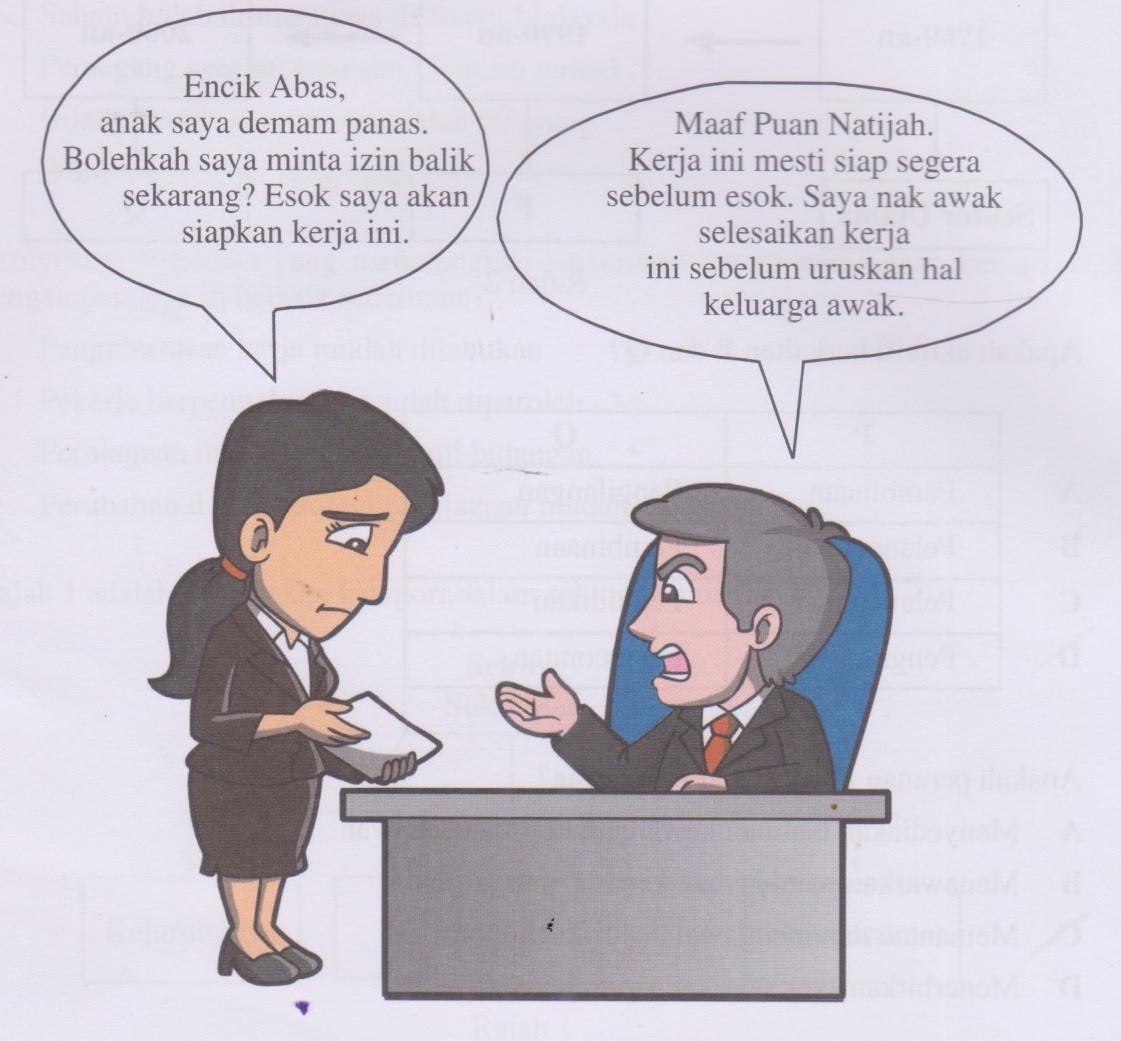 RPekerja menerima ganjaran pada setiap akhir tahun berdasarkan prestasi perniagaan.SPekerja menerima ganjaran berdasarkan jumlah jualan yang diperolehi.RSABonusKomisenBBonusUpahCElaunUpahDElaunKomisenMemasang CCTV di premis perniagaanMenyediakan jadual penyelenggaraan peralatanDitawarkan untuk pembelian mesin.Membayar sewa kepada pihak bank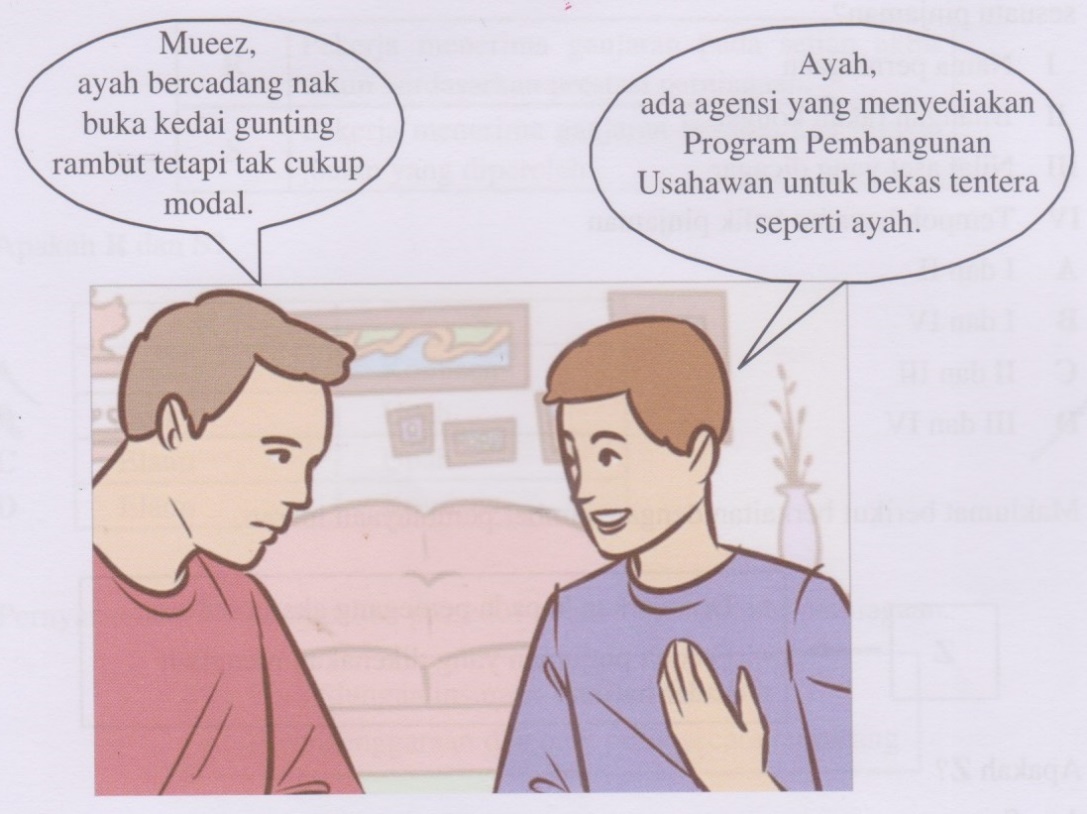 Modal awalUntung bersihAmbilanPinjaman bankPemiutangRM150 00072 00057050 00017 800RMSewa diterima1 200Susut nilai mesin   800Stok akhir   900Untung kasar8 000Faedah dibayar   700Komisen diterima   400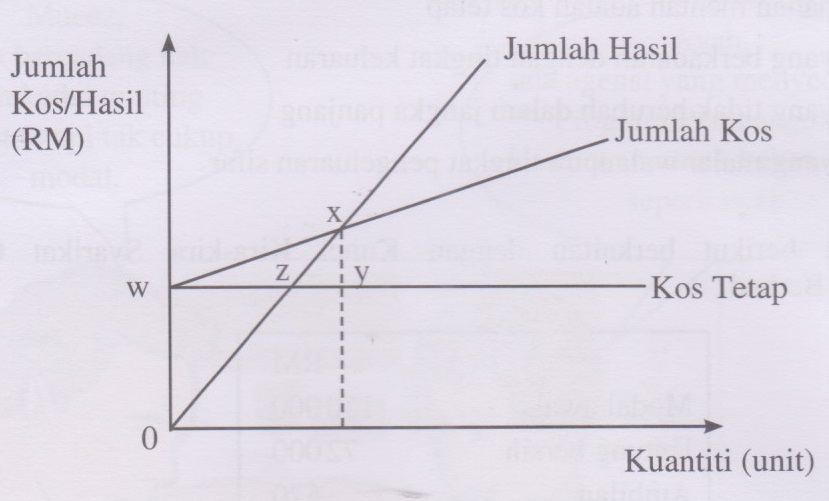 Sewa kedaiRM 20000.00Harga seunit bolaRM 150.00Kos berubah seunit bolaRM 100.00Modal:     Tunai di tangan     PeralatanPenerimaanPembayaranRM50 00020 000175 00083 000ButiranJanFebMacBaki b/bTerimaan     FBayaran     GFGAModalIklanBGajiKomisen diterimaCJualan tunaiModalDBelian tunaiBelanja utility	Siapakah sasaran pasaran untuk produk kita?	Berapa ramaikah pesaing dalam pasaran?